Приложение 7 к Инструкции по устройству, осмотру и измерению сопротивления заземлений шахтного электрооборудования (п. 3.37)ОСОБЕННОСТИ ЗАЗЕМЛЕНИЯ ТРУБОПРОВОДОВ1. Пример использования стального хомута для заземления трубопроводов указан на рисунке 1.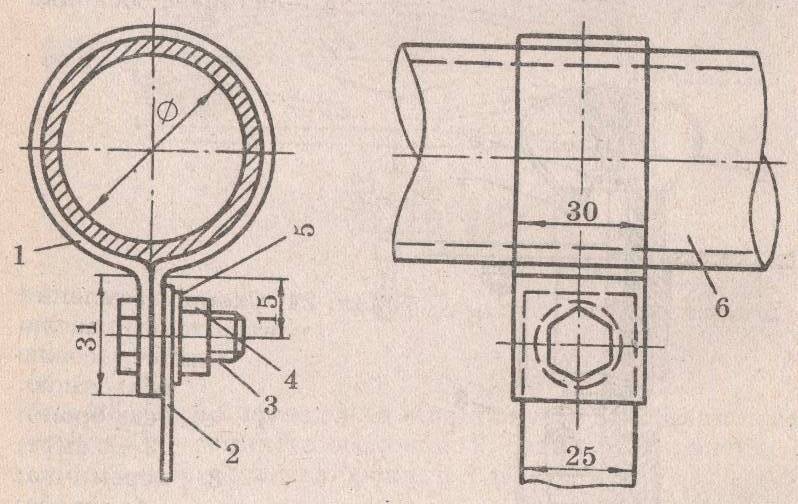 Рисунок 1 – Схема присоединения заземляющего проводника к трубопроводу с помощью хомута:1 – хомут; 2 – заземляющий проводник; 3 – болт; 4 – гайка; 5 – шайба; 6 – трубопроводПродолжение приложения 72. Пример заземления при использовании металлических деталей гибких вентиляционных труб приведен на рисунке 2.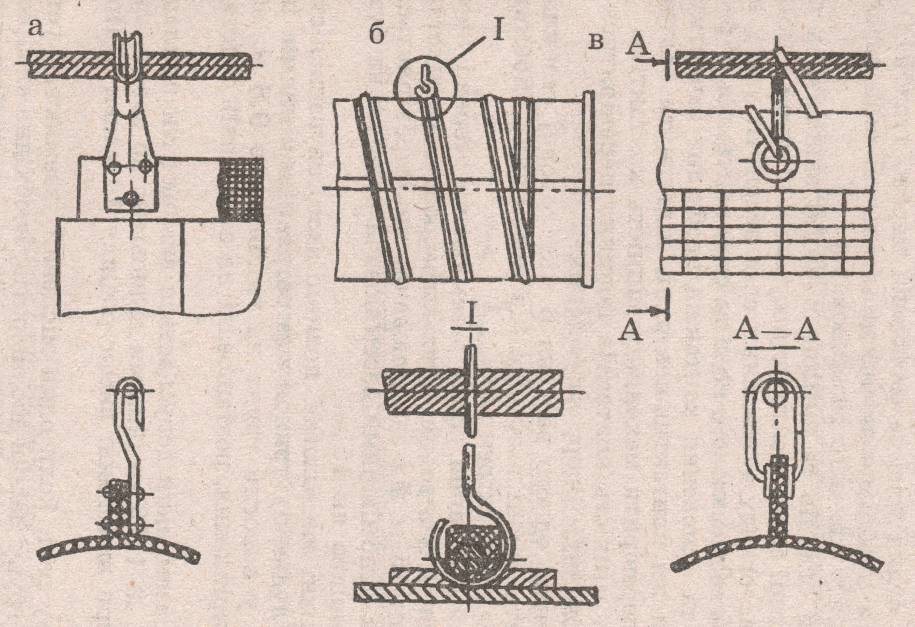 Рисунок  2 –  Схемы заземления металлических деталей гибких вентиляционных труб: а – типа М (прорезиненных); б – типа ТВ (прорезиненных с металлической спиралью); в – типа К (капроновых)